Der Arbeitsplan zum 2. Kapitel (Körper, Flächen und Längen untersuchen)Der Arbeitsplan zum 2. Kapitel (Körper, Flächen und Längen untersuchen)Der Arbeitsplan zum 2. Kapitel (Körper, Flächen und Längen untersuchen)Der Arbeitsplan zum 2. Kapitel (Körper, Flächen und Längen untersuchen)Der Arbeitsplan zum 2. Kapitel (Körper, Flächen und Längen untersuchen)Der Arbeitsplan zum 2. Kapitel (Körper, Flächen und Längen untersuchen)Der Arbeitsplan zum 2. Kapitel (Körper, Flächen und Längen untersuchen)Der Arbeitsplan zum 2. Kapitel (Körper, Flächen und Längen untersuchen)Der Arbeitsplan zum 2. Kapitel (Körper, Flächen und Längen untersuchen)Der Arbeitsplan zum 2. Kapitel (Körper, Flächen und Längen untersuchen)Der Arbeitsplan zum 2. Kapitel (Körper, Flächen und Längen untersuchen)Der Arbeitsplan zum 2. Kapitel (Körper, Flächen und Längen untersuchen)Der Arbeitsplan zum 2. Kapitel (Körper, Flächen und Längen untersuchen)Der Arbeitsplan zum 2. Kapitel (Körper, Flächen und Längen untersuchen)Der Arbeitsplan zum 2. Kapitel (Körper, Flächen und Längen untersuchen)Der Arbeitsplan zum 2. Kapitel (Körper, Flächen und Längen untersuchen)Inhalte des KapitelsUntersuchung von Ähnlichkeiten (Stationenlernen)Längenmessung mithilfe von StrahlensätzenBerechnungen an KreisflächenOberfläche und Volumen von KörpernWiederholungsaufgaben (Gleichungen und LGS lösen)Inhalte des KapitelsUntersuchung von Ähnlichkeiten (Stationenlernen)Längenmessung mithilfe von StrahlensätzenBerechnungen an KreisflächenOberfläche und Volumen von KörpernWiederholungsaufgaben (Gleichungen und LGS lösen)Inhalte des KapitelsUntersuchung von Ähnlichkeiten (Stationenlernen)Längenmessung mithilfe von StrahlensätzenBerechnungen an KreisflächenOberfläche und Volumen von KörpernWiederholungsaufgaben (Gleichungen und LGS lösen)SchwierigkeitsgradWo befinden sich die Aufgaben?ModellierenProblemlösenArgumentierenWerkzeugeAlgebraGeometrieFunktionenStochastikLösungs-qualitätLösungs-qualitätLösungs-qualitätInhalte des KapitelsUntersuchung von Ähnlichkeiten (Stationenlernen)Längenmessung mithilfe von StrahlensätzenBerechnungen an KreisflächenOberfläche und Volumen von KörpernWiederholungsaufgaben (Gleichungen und LGS lösen)Inhalte des KapitelsUntersuchung von Ähnlichkeiten (Stationenlernen)Längenmessung mithilfe von StrahlensätzenBerechnungen an KreisflächenOberfläche und Volumen von KörpernWiederholungsaufgaben (Gleichungen und LGS lösen)Inhalte des KapitelsUntersuchung von Ähnlichkeiten (Stationenlernen)Längenmessung mithilfe von StrahlensätzenBerechnungen an KreisflächenOberfläche und Volumen von KörpernWiederholungsaufgaben (Gleichungen und LGS lösen)SchwierigkeitsgradWo befinden sich die Aufgaben?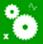 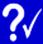 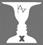 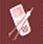 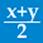 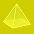 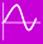 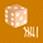 Untersuchung von Ähnlichkeiten1Aufgabe 1 (Escher Figuren untersuchen)2AB1Untersuchung von Ähnlichkeiten2Aufgabe 2 (zentrische Streckung durchführen)2AB1Untersuchung von Ähnlichkeiten3Wenn Quadrate und Würfel wachsen (1-4)2AB2Untersuchung von Ähnlichkeiten4Wenn Quadrate und Würfel wachsen (5-9)3AB2Untersuchung von Ähnlichkeiten5Schattenwurf I3AB3Untersuchung von Ähnlichkeiten6DIN-A-Maße (1)1AB4Untersuchung von Ähnlichkeiten7DIN-A-Maße (2-4)3AB4Untersuchung von Ähnlichkeiten8DIN-A-Maße (5)5AB4Untersuchung von Ähnlichkeiten9Zentrische Streckungen mit GeoGebra erstellen und an webmaster@maspole.de senden3AB5Untersuchung von Ähnlichkeiten10Begriff zur zentrischen Streckung erklären können2Eintragungen im HeftUntersuchung von Ähnlichkeiten11Begriff der Ähnlichkeit und des Streckfaktors erklären können2Eintragungen im HeftUntersuchung von Ähnlichkeiten12Streckfaktoren bei der Streckung von Strecken, Flächen und Volumina unterscheiden können2Eintragungen im HeftInhalte des KapitelsUntersuchung von Ähnlichkeiten (Stationenlernen)Längenmessung mithilfe von StrahlensätzenBerechnungen an KreisflächenOberfläche und Volumen von KörpernWiederholungsaufgaben (Gleichungen und LGS lösen)Inhalte des KapitelsUntersuchung von Ähnlichkeiten (Stationenlernen)Längenmessung mithilfe von StrahlensätzenBerechnungen an KreisflächenOberfläche und Volumen von KörpernWiederholungsaufgaben (Gleichungen und LGS lösen)Inhalte des KapitelsUntersuchung von Ähnlichkeiten (Stationenlernen)Längenmessung mithilfe von StrahlensätzenBerechnungen an KreisflächenOberfläche und Volumen von KörpernWiederholungsaufgaben (Gleichungen und LGS lösen)SchwierigkeitsgradWo befinden sich die Aufgaben?ModellierenProblemlösenArgumentierenWerkzeugeAlgebraGeometrieFunktionenStochastikLösungs-qualitätLösungs-qualitätLösungs-qualitätInhalte des KapitelsUntersuchung von Ähnlichkeiten (Stationenlernen)Längenmessung mithilfe von StrahlensätzenBerechnungen an KreisflächenOberfläche und Volumen von KörpernWiederholungsaufgaben (Gleichungen und LGS lösen)Inhalte des KapitelsUntersuchung von Ähnlichkeiten (Stationenlernen)Längenmessung mithilfe von StrahlensätzenBerechnungen an KreisflächenOberfläche und Volumen von KörpernWiederholungsaufgaben (Gleichungen und LGS lösen)Inhalte des KapitelsUntersuchung von Ähnlichkeiten (Stationenlernen)Längenmessung mithilfe von StrahlensätzenBerechnungen an KreisflächenOberfläche und Volumen von KörpernWiederholungsaufgaben (Gleichungen und LGS lösen)SchwierigkeitsgradWo befinden sich die Aufgaben?Längenmessung mithilfe der Strahlensätze13Aufgabe a (Hinführung zum ersten Strahlensatz)3AB6Längenmessung mithilfe der Strahlensätze14Aufgabe b (Hinführung zum zweiten Strahlensatz)3AB6Längenmessung mithilfe der Strahlensätze15Höhe des Baums bestimmen2AB7Längenmessung mithilfe der Strahlensätze16Länge von B nach B´ bestimmen.2AB7Längenmessung mithilfe der Strahlensätze17Zweiten Strahlensatz anwenden.3AB7Längenmessung mithilfe der Strahlensätze18Satz des Pythagoras anwenden.2AB7Längenmessung mithilfe der Strahlensätze19Beschreibungen zum Försterdreieck3AB7Längenmessung mithilfe der Strahlensätze20Erklärungen, warum die Methode funktioniert.5AB7Längenmessung mithilfe der Strahlensätze21Höhe des Baums bestimmen (2c, 2d)2AB7Längenmessung mithilfe der Strahlensätze223a4AB7Längenmessung mithilfe der Strahlensätze233b5AB7Längenmessung mithilfe der Strahlensätze243c3AB7Längenmessung mithilfe der Strahlensätze25Merksätze und Beispiele zu den beiden Strahlensätzen sowie zu zentrischen Streckung ins Heft übertragen2Arbeitsblätter am PultLängenmessung mithilfe der Strahlensätze26Arbeitsblatt zur zentrischen Streckung2Arbeitsblätter am PultLängenmessung mithilfe der Strahlensätze27Arbeitsblatt zum ersten Strahlensatz bearbeiten3Arbeitsblätter am PultLängenmessung mithilfe der Strahlensätze28Arbeitsblatt zum zweiten Strahlensatz bearbeiten3Arbeitsblätter am PultLängenmessung mithilfe der Strahlensätze29Diplomaufgaben erledigen2-4Arbeitsblätter am PultInhalte des KapitelsUntersuchung von Ähnlichkeiten (Stationenlernen)Längenmessung mithilfe von StrahlensätzenBerechnungen an KreisflächenOberfläche und Volumen von KörpernWiederholungsaufgaben (Gleichungen und LGS lösen)Inhalte des KapitelsUntersuchung von Ähnlichkeiten (Stationenlernen)Längenmessung mithilfe von StrahlensätzenBerechnungen an KreisflächenOberfläche und Volumen von KörpernWiederholungsaufgaben (Gleichungen und LGS lösen)Inhalte des KapitelsUntersuchung von Ähnlichkeiten (Stationenlernen)Längenmessung mithilfe von StrahlensätzenBerechnungen an KreisflächenOberfläche und Volumen von KörpernWiederholungsaufgaben (Gleichungen und LGS lösen)SchwierigkeitsgradWo befinden sich die Aufgaben?ModellierenProblemlösenArgumentierenWerkzeugeAlgebraGeometrieFunktionenStochastikLösungs-qualitätLösungs-qualitätLösungs-qualitätInhalte des KapitelsUntersuchung von Ähnlichkeiten (Stationenlernen)Längenmessung mithilfe von StrahlensätzenBerechnungen an KreisflächenOberfläche und Volumen von KörpernWiederholungsaufgaben (Gleichungen und LGS lösen)Inhalte des KapitelsUntersuchung von Ähnlichkeiten (Stationenlernen)Längenmessung mithilfe von StrahlensätzenBerechnungen an KreisflächenOberfläche und Volumen von KörpernWiederholungsaufgaben (Gleichungen und LGS lösen)Inhalte des KapitelsUntersuchung von Ähnlichkeiten (Stationenlernen)Längenmessung mithilfe von StrahlensätzenBerechnungen an KreisflächenOberfläche und Volumen von KörpernWiederholungsaufgaben (Gleichungen und LGS lösen)SchwierigkeitsgradWo befinden sich die Aufgaben?Berechnungen an Kreisflächen30Aufgabe 1: Umfang und Flächeninhalt von Auge und Iris bestimmen2AB8Berechnungen an Kreisflächen31Aufgabe 1: Größe der Frau auf dem Plakat berechnen4AB8Berechnungen an Kreisflächen32Aufgabe 2a: Länge des Äquators und des verlängerten Radius berechnen3AB8Berechnungen an Kreisflächen33Aufgabe 2b: Gleiches Problem wie 2a beim Basketball lösen3AB8Berechnungen an Kreisflächen34Aufgabe 2c: Allgemeiner Nachweis5AB8Berechnungen an Kreisflächen35Aufgabe 3a: Figur zeichnen3AB8Berechnungen an Kreisflächen36Aufgabe 3b: Umfang und Flächeninhalt berechnen3AB8Berechnungen an Kreisflächen37Aufgabe 3c: Formel herleiten4AB8Berechnungen an Kreisflächen38Aufgabe 3d: Aufgabenteil a) – c) für Figuren 12 bis 146AB8Berechnungen an Kreisflächen39Diplomaufgaben zu Kreisflächen (Sternaufgaben)2Diplomaufgaben im Ordner am PultBerechnungen an Kreisflächen40Diplomaufgaben zu Kreisflächen (Mondaufgaben)3Diplomaufgaben im Ordner am PultBerechnungen an Kreisflächen41Diplomaufgaben zu Kreisflächen (Sonnenaufgaben)4Diplomaufgaben im Ordner am Pult